International House Room Booking Request FormIf you would like to book a room please fully complete the request below and return to ias@lboro.ac.uk.  We will not take requests any earlier than 6 weeks in advance of the planned meeting date. The purpose of your meeting should be aligned to IAS aims and objectives.  Please note that IAS events will have priority over the space.  Guidance notes on the use of International House will be released once your booking is confirmed.Facilities available:Fully accessible buildingSeating to accommodate up to 25 participants comfortably (Seminar Room)AV – Large Presentation Screen, Camera & Audio - Lecture Capture isn’t available (please use Panopto)Whiteboard/CopierFor more informal discussions, the Reading Room may be better suitedPlease note that parking IS NOT available, we would advise that visitors use Car Park 5 or the parking area opposite the Library Automatic doors will be programmed to open for your meeting times* If the booking is confirmed then the contact is responsible for set-up and breakdown and should be present on the day.**Please only place orders for vegetarian meals as this links in with our Green Policy.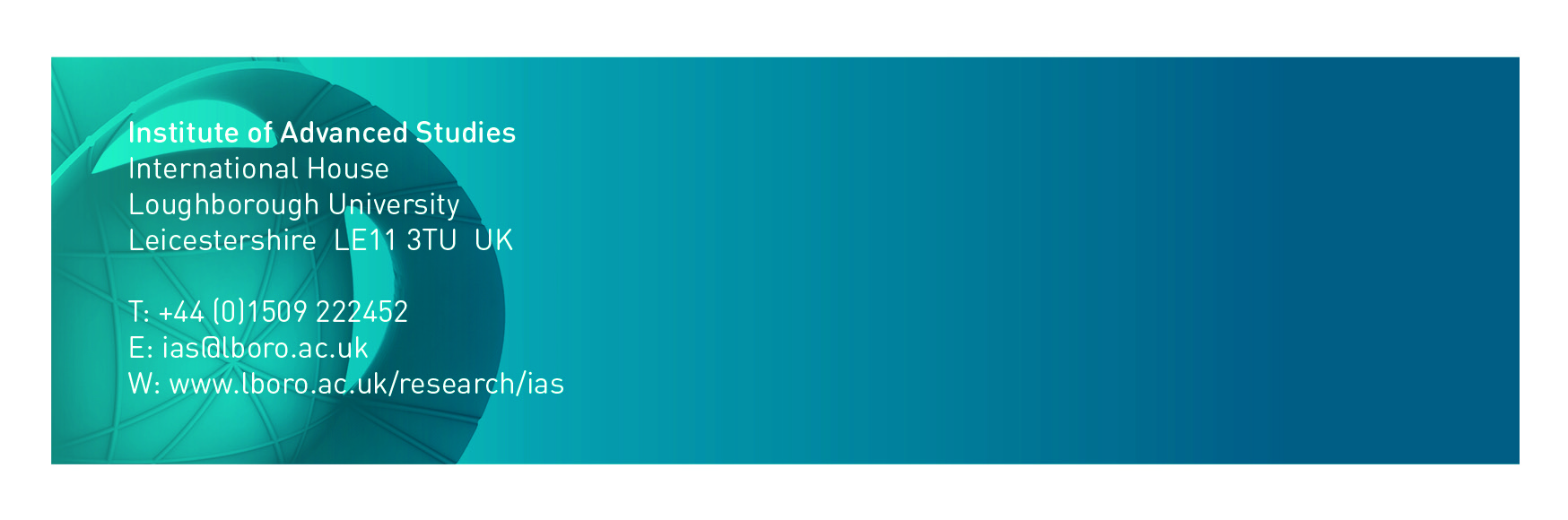 NameEmail address and ext no.DepartmentMeeting TitlePurpose of meetingDetails of contact on the day (if different to above)*(name/tel/email)(name/tel/email)(name/tel/email)(name/tel/email)(name/tel/email)Date of MeetingTimes RequiredStartEndTotal Number of attendeesPlease indicate the number of external attendees attending.Please indicate the number of external attendees attending.Please indicate the number of external attendees attending.Will you be providing lunch?**